от ___2019 г. ____РОССИЙСКАЯ ФЕДЕРАЦИЯИРКУТСКАЯ ОБЛАСТЬ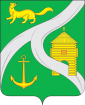 МУНИЦИПАЛЬНОЕ ОБРАЗОВАНИЕ«ГОРОД УСТЬ-КУТ»АДМИНИСТРАЦИЯПОСТАНОВЛЕНИЕО ВНЕСЕНИИ ИЗМЕНЕНИЙ В ПОСТАНОВЛЕНИЕ АДМИНИСТРАЦИИМУНИЦИПАЛЬНОГО ОБРАЗОВАНИЯ «ГОРОД УСТЬ-КУТ» ОТ  04 МАРТА 2016Г. №252-П «ОБ УТВЕРЖДЕНИИ ЕДИНОЙ  КОМИССИИ, ОСУЩЕСТВЛЯЮЩЕЙ ФУНКЦИИ ПО ОСУЩЕСТВЛЕНИЮ ЗАКУПОК ПУТЕМПРОВЕДЕНИЯ КОНКУРСОВ, АУКЦИОНОВ, ЗАПРОСОВ КОТИРОВОК, ЗАПРОСОВ ПРЕДЛОЖЕНИЙ ДЛЯ НУЖД УСТЬ-КУТСКОГО МУНИЦИПАЛЬНОГООБРАЗОВАНИЯ (ГОРОДСКОГО ПОСЕЛЕНИЯ)»В соответствии с ч.3,7 ст.39 Федерального закона от 05.04.2013Г. № 44-ФЗ «О контрактной системе в сфере закупок товаров, работ, услуг для обеспечения государственных и муниципальных нужд», в связи с изменениями в штате администрации, руководствуясь, ст.39, ст.47 Устава Усть-Кутского муниципального образования (городского поселения),                                            ПОСТАНОВЛЯЮ:1.Внести в постановление администрации муниципального образования    «город Усть-Кут» от 04.03.2016 №252-П «Об утверждении единой комиссии, осуществляющей функции по осуществлению закупок, проведения конкурсов, аукционов, запросов котировок, запросов предложений для нужд Усть-Кутского муниципального образования (городского поселения)», следующие изменения:1.1.Исключить из состава комиссии:-Саврасову Оксану Викторовну-   заместитель главы муниципальногообразования «город Усть-Кут» по экономическим вопросам- председатель комиссии;- Рожкову Наталью Владимировну- консультант-юрист правового управления    администрации муниципального образования «город Усть-Кут»- член комиссии;1.2.Включить в состав комиссии:  -Шалакову Ольгу Васильевну-заместителя главы муниципального образования    «город Усть-Кут» по экономическим вопросам- председатель комиссии;  -Горинчой Елену Дмитриевну- консультанта-юриста правового управления    администрации «город Усть-Кут»- член комиссии;2.Настоящее постановление опубликовать, на официальном сайте      Администрацмм муниципального образования «город Усть-Кут»    www.admustkut.ru в информационно-телекоммуникационной сети «Интернет»3.Настоящее постановление вступает в силу с момента опубликования.И.о.главы муниципального	образования «город Усть-Кут»							Е.В.КокшаровПодготовил:Начальник отдела закупок                                                           Н.Д.Пильникова СОГЛАСОВАНО:Первый заместитель главы					         Е.В.КокшаровЗам.главы по экономическимвопросам                                        		                               О.В.Шалакова				Управляющий делами							Д.А.ВасильевИ.о.начальника правового управления				Р.И.ШпильчакРассылка:Общий отдел 4экз.Зам.по экон.вопр. 1экз.Правовое уаправление 1 экз.Отдел закупок 1 экз.